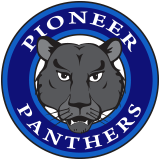 Pioneer K-8 SchoolELAC Meeting AgendaMeeting date: October 18, 2023Time: 2PMMeeting Location: LibraryTopicOutcomeCall the Meeting to order:WelcomeSign-InDelac DebriefCompact and InvolvementEL Program Data  				(Student work, strategies, ELPAC, etc.) Adjournment